NÁRODNÁ RADA SLOVENSKEJ REPUBLIKYII. volebné obdobieČíslo: 176/2001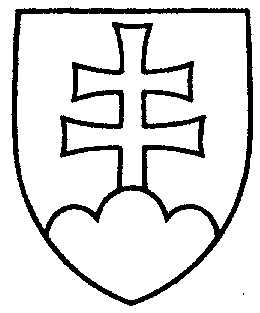 1293UZNESENIENÁRODNEJ RADY SLOVENSKEJ REPUBLIKYz 1. marca 2001k návrhu poslanca Národnej rady Slovenskej republiky Roberta Fica na vydanie zákona, ktorým sa mení a dopĺňa zákon Národnej rady Slovenskej republiky 
č. 218/1996 Z. z.  o rozhodcovskom konaní a o doplnení niektorých ďalších zákonov (tlač 888) – prvé čítanie	Národná rada Slovenskej republikypo prerokovaní návrhu poslanca Národnej rady Slovenskej republiky Roberta Fica na vydanie zákona, ktorým sa mení a dopĺňa zákon Národnej rady Slovenskej republiky č. 218/1996 Z. z.  o rozhodcovskom konaní a o doplnení niektorých ďalších zákonov (tlač 888) v prvom čítanír o z h o d l a,  ž e        podľa § 73 ods. 3 písm. c) zákona Národnej rady Slovenskej republiky
 č. 350/1996 Z. z.  o rokovacom poriadku Národnej rady Slovenskej republiky v znení neskorších predpisov         prerokuje uvedený návrh zákona v druhom čítaní;p r i d e ľ u j epodľa § 74 ods. 1 citovaného zákona        návrh poslanca Národnej rady Slovenskej republiky Roberta Fica na vydanie zákona, ktorým sa mení a dopĺňa zákon Národnej rady Slovenskej republiky 
č. 218/1996 Z. z.  o rozhodcovskom konaní a o doplnení niektorých ďalších zákonov NÁRODNÁ RADA SLOVENSKEJ REPUBLIKYna prerokovanieÚstavnoprávnemu výboru Národnej rady Slovenskej republikyVýboru Národnej rady Slovenskej republiky pre hospodárstvo, privatizáciu a podnikanie aVýboru Národnej rady Slovenskej republiky pre pôdohospodárstvo;u r č u j epodľa § 74 ods. 1 a 2 citovaného zákona       1. ako gestorský Ústavnoprávny výbor Národnej rady Slovenskej republiky,       2. lehotu na prerokovanie uvedeného návrhu zákona v druhom čítaní vo výboroch do 2. mája 2001 a v gestorskom výbore do 4. mája 2001.Jozef  M i g a š  v. r.predsedaNárodnej rady Slovenskej republikyOverovatelia:Ľudmila  M u š k o v á   v. r.László  H ó k a   v. r.